Disclosure of Health Industry 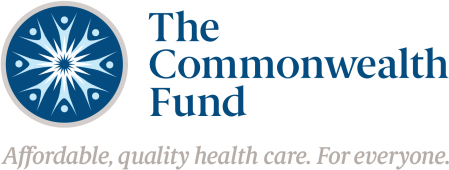 Clients & Lobbying, For-profitUpdated October 2023Health Industry Client List & Lobbying Disclosure
For-profit Grantee Organizations This form provides the Commonwealth Fund with a list of health-industry clients for for-profit entities applying for a grant. Commonwealth Fund staff will review the list to identify actual or potential conflicts of interest.
This form should be signed by the project director, as well as an institutional finance or contracts officer.List the organization’s health-related clients (for-profit, non-profit, government). If lobbying services are provided for a client check the checkbox. If you need to list more than 10 clients, you can insert additional rows in the table below or list them in a separate document.If the grantee organization has a firewall or conflicts of interest policy, please describe it here, or attach governing policy.Reviewed and approved by:_____________________________________						Signature of Individual Completing the Form		Date_____________________________________						
Institutional Finance/Contracts Officer 			DateDate: Project Title: Project Director Name: Grant Number (if available): Organization Name: Grant Project Dates: Client NameLobbying?